Муниципальное бюджетное общеобразовательное учреждение«Средняя общеобразовательная школа № 1 г. Макарова», Сахалинской области.Внеклассное мероприятие.  Литературная  гостиная  «Держись, душа!»                                                             Выполнила:                                                             Потапова Светлана Леонидовна,                                                             учитель русского языка и литературы,                                                             МБОУ «Средняя общеобразовательная                                                             школа № 1 г. Макарова».201Внеклассное мероприятие.  Литературная  гостиная  «Держись, душа!»Цель мероприятия: познакомить  обучающихся  с творчеством  сахалинской  поэтессы Таи Немовой (Таисией  Владимировной  Кочетовой)
Задачи:
Образовательные:
- познакомиться с биографией и  творчеством  поэтессы;Развивающие:
- развивать интерес учащихся к изучению творчества  Таи Немовой;
- развивать коммуникативные навыки учащихся;
- развивать выразительное чтение учащихся; 
Воспитательные:
- воспитывать интерес учащихся к изучению поэзии сахалинских поэтов;
- воспитывать у учащихся любовь к родной природе;
- воспитывать любовь к русской литературе, к России, к малой Родине.- создать условия для воспитания  чувства патриотизма и гражданственности; - формирование активной жизненной позиции, повышение  культурного уровня школьников.Подготовительная работа: прочитать и выучить стихотворения, оформить выставку книг,   подготовить  стенд, посвящённый творчеству Таи Немовой, создание презентации.
Описание материала: предлагаю сценарий литературной гостиной по  творчеству  сахалинской поэтессы Таи  Немовой, которая обучалась в нашей школе. Данный материал будет полезен учителям русского языка и литературы во время проведения традиционных для многих школ предметных недель.
Область применения: внеклассное мероприятие. Возрастная группа  учащихся: 9-11 классыФормы и методы данного мероприятия: -  беседа;-  наблюдение;-поиск и отбор информации;- элементы театрализации; - развитие речи: чтение стихотворений;Межпредметные связи: литература,   музыка, художественное творчество, информатика.Оборудование мероприятия: презентация о поэтессе,  тексты стихотворений, статьи о Тае Немовой, фотографии из школьного музея «Память»,  книги писательницы с автографом, письмо Таи Немовой, рисунки и зарисовки  из её книг, песня Юрия Визбора «Ну что тебе сказать про Сахалин?», песня Игоря Николаева «Человек, влюблённый в Сахалин».
Ожидаемые  результаты: - повышение интереса к  литературному творчеству сахалинской поэтессы Тае Немовой; - формирование языковой компетентности учеников, языкового чутья и бережного отношения к слову;  - приобретение опыта публичного выступления; - развитие связной, правильной, образной и эмоциональной речи, литературных и творческих способностей;Список использованной литературы:1. Немова, Таисия Владимировна. Держись, душа!: стихи / Т. В. Немова; ред. Н. Тарасов; рис. Т. Немовой. - Южно-Сахалинск: Сахалин. кн. изд-во, 1999. – 82 с. : ил.2.Немова, Тая.  Зона: Эскизы в черно-белых тонах / Тая Немова; ред. Н. Тарасов; рис. Т. Немовой.  – Южно-Сахалинск: Сахалин. кн. изд-во, 2004. -78 с. : ил . 3. Немова, Таисия Владимировна  На волне: стихи / Т. В. Немова; [сост. Н. Тарасов ; ред. А. Сафонова]. - Южно-Сахалинск: Сахалин. кн. изд-во, 2008. - 93 с. : ил. 4. Статьи из  газеты «Родная земля»:  «Долгожданная гостья», «Женщина с пером», «Держись, душа!»,  из газеты «Южно-Сахалинск сегодня»: « А я смеюсь и смею!»5. Письмо Таисии Владимировны Немовой.Краткое тематическое содержание:1. Вступительное слово учителя.2. Мотивационно-целевой этап.3. Выступление ребят с использованием  презентации.4.Чтение стихотворений с использованием  презентации.5. Просмотр выставки книг, посвящённой поэтессе.6. Отзыв ребят о мероприятии.Внеклассное мероприятие.  Литературная  гостиная  «Держись, душа!»Ход мероприятия:Учитель. Здравствуйте, ребята. Мы  рады видеть вас на этом внеклассном мероприятии. 2015 год в России объявлен Годом литературы. Вы, наверное, заметили,  что в течение года во всех средствах массовой информации  говорят о творчестве великих писателей и поэтов нашей страны.Мотивационно-целевой этап:-Ребята, как вы думаете, зачем мы сегодня здесь собрались?-Предположите, о чем мы будем говорить  в литературной гостиной? - О ком  пойдёт речь?Ученик. Мы заранее выбирали, читали и  учили наизусть стихотворения Таисии Немовой. Наверное, о её творчестве мы и будем говорить.Ученица. Я с подругами подбирала материал о Таисии Немовой в школьном музее «Память». Мы  рассматривали фотографии,  читали её письма и книги, создали стенд «Наша гордость». Возможно, мы будем вспоминать не только её стихи, но и её биографию. Ведь  многие её стихи  автобиографичны.
Учитель. Да, ребята, вы правы. Сегодня мы  будем говорить о творчестве сахалинской поэтессы, Таисии Владимировны Немовой.- Почему именно о ней?- спросите вы.-А потому,  что Таисия Владимировна Немова – выпускница нашей школы 1966 года. - Что же мы знаем о ней и её творчестве?Презентация № 1 «Держись, душа!»Слайд 2, слайд 3 .  Ученик. Родилась она в селе Старадубское  Долинского района, но училась в нашей школе. Будучи ученицей, она увлеклась поэзией, затем это стало смыслом всей её жизни. Была корреспондентом нашей городской газеты «Родная земля». Слайд 4 Ученица. В 1971 году переехала с семьёй в город Улан – Уде. Трудилась на телевидении, в газетах, с 1976 года – на БАМе. Училась на заочном отделении журналистики в Иркутском университете, прервала учебу на 5 курсе по семейным обстоятельствам. Слайд 5 Ученик. В 1983 году вернулась на Сахалин, в посёлок Буюклы Смирныховского района, затем – в посёлок Смирных. Работала художником – оформителем, корреспондентом районной и областной газет. Печаталась в журналах, коллективных сборниках, издала несколько поэтических книг. Слайды 6-10 Ученица.    В 1968 году в Сахалинском книжном издательстве вышла первая книжка стихов «Я здесь родилась».  «Держись, душа!» - второй сборник известной сахалинской поэтессы. Она, автор не только стихов, но и художественного оформления сборника. Слайд 11 Ученик. В 2004 году в Сахалинском книжном издательстве выходит третий сборник под названием «Зона: Эскизы в черно-белых тонах». Спустя два года после смерти поэтессы был издана книга избранной лирики «На волне», в которую вошли стихотворения из сборников «Держись, душа», «Зона», а также неопубликованные стихи, посвященные друзьям. Таисия Владимировна - член Союза писателей Российской Федерации.Ученица. Таисия Владимировна известна всем под фамилией  Кочетова. Спустя некоторое время она взяла себе псевдоним  Немова. А почему она это сделала, вы узнаете, послушав стихотворение, которое она так и назвала «Моя фамилия».1чтецПрадед мой, тихо канувший в небыль,был по- своему жизнью томим:основал он фамилию -  Немов,потому что родился немым.Красотою зари околдован,он стоял, на движения скуп, и мычало в нём первое словои не разу не падало с губ.Я несчастье его понимаю,сколько раз на коротком векумне казалось: я тоже немаяи сказать ничего не могу.Но, замучившись снова и сноваи шептать, и смотреть на зарю,я промолвила первое слово,удивляясь сама: говорю!Ученица. Таисия Владимировна всегда трепетно относилась  к своей школе,  её учителям, друзьям - одноклассникам. Она часто приезжала в нашу  родную школу. В один из приездов она подарила  нам два сборника своих стихов: « Зона» и «Держись, душа!». Таисия Владимировна была  прекрасным художником, поэтому  иллюстрации к своим книгам она делала сама.Слайд 12 Ученик. Стихи Таисии Владимировны автобиографичны. В них она отражала всё, что видела и переживала сама,  что любила  и ненавидела. Красной нитью  через всё её творчество проходят её главные душевные качества: доброта, честность,   любовь к людям, ко всему, что её окружало.Ученица. Жизнь у Таисии Владимировны  была нелёгкой: трагически погиб муж, рано из жизни ушли    родители, тяжёлая болезнь унесла жизнь её единственного сына. Оставшись одна, она никогда не падала духом, много трудилась и в этом видела своё счастье. Кстати, одно из стихотворений она так и назвала «О счастье». 2 чтецЗвали все несчастливойс молодых юных лет,я бродила под ливнемнаказаний и бед,жизнь видала воочиюне с фасада- с торцахоронила поочередимужа, сына, отца.Пел мне песни прощальноангел белый как мел,взять с собой обещал он,только Бог не велел.Оглянувшись на прошлоеИз потерь и обид,позабыта, заброшена,вновь училась любитьленту радуги тонкой,пыль тропинки лесной,смех чужого ребёнка,слёзы бабки чужой.Мне теперь и под ливнемкаждый встречный – родня.«Есть же люди счастливые!»-говорят про меня.Учитель. С большой любовью Таисия Владимировна подбирала слова к стихам о тех местах, где жила она и её предки. У неё есть замечательное стихотворение «Поречье», а прочтёт его, как вы и догадались, ученик, который проживает в селе Поречье. Именно  ему мы предоставляем возможность сказать о своём родном селе.Слайд 13-14  3.чтец  читает стихотворение «Поречье»За сопками, за речкой, -
ах, сколько лет прошло! -
лежит моё Поречье -
завидное село.
Берёзовые ветки
и крыши вдалеке -
как новые монетки
у сопок в кулаке.

Шиповник - он кололся,
но подарил цветы.
Тропиночка к колодцу
и чистота воды,
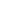 и чистота заката
за белизной моста,
и вечная загадка
рождения листа.
Пустое - приобщаться
к далёким и чужим.
Простое наше счастье -
прийти туда, где жил.
И проступают резче
начала всех начал.
Село моё, Поречье -
и радость, и печаль!Учитель. Следующее стихотворение  точь-в-точь о нашем городе. Послушайте внимательно это стихотворение и  ответьте на вопрос: « О чём же хотела сказать поэтесса, обращаясь к жителям города?»Слайд 154.чтец  читает стихотворение «Городок у моря»Мы забываем, что живём у моря,хотя до моря - лишь рукой подать.Нам за делами, радостью и горемего громады как-то не видать.О чём его прилив шумит упорносредь вековых утёсов и камней,каких в порыве творческого штормазверей нашлифовало из корней.Его с ветрами буйственные споры,его восходов светлые  путиневедомы для нас. Хотя до моря-лишь пыльную дорогу перейти.Песня Юрия Визбора «Ну что тебе сказать про Сахалин?»Слайд 16 Учитель. Любимым местом отдыха у поэтессы, как и у многих из нас, была природа. Таисия Владимировна как-то по-особенному  к ней относилась. Все свои наблюдения  за природой  она всегда отражала в своих стихах.  Удивительно, как ей удавалось в обычном увидеть что-то сказочное. Слайд 175. чтец читает стихотворение «Лиственница»Даже днём  злые льдинки не тают,даже днём не хватает тепла.Здравствуй, лиственница  золотая!Ты недавно зелёной была.Ты недавно шумела под ветром,залетающий    в сумрачный храм,где просторно твоим было ветками  просторно залётным ветрам.А у лета - короткие сроки,а у ветра - семь пятниц и зим.Снова осень дыханьем жестокимприкоснулась к иголкам  твоим,снова сжалась под  резким напором.видишь: после ночной маетыумирает трава по угорам,пропадают навеки цветы.Но под жалобный лепет берёзыты опять встретишь зиму без слёз:опалённую сотней морозовне сломает сто первый мороз!Учитель.  Ребята, у каждого из нас есть малая Родина. Нашей Родиной является  остров Сахалин. Все вы его любите,  и  я надеюсь, что  никогда не забудете то место, где вы родились,  где прошло ваше детство. У Таисии Владимировны есть замечательное стихотворение-обращение, оно называется «Земляку».Слайд 186.чтец читает стихотворение «Земляку»Когда подступит к сердцу остроепредощущение беды,земляк, ты вспомни: мы на острове,среди бушующей воды.Не избалованы мы негою,суров наш пенистый прибой,нам даже жаловаться некому,ведь мы на острове с тобой.Тебя бил тоже шторм неласковыйи ангел смерти целовал,но нашей лодке перелатанойещё грозит девятый вал.Пусть кто-то там живёт по волчьемузакону хитрости и зла,но мы на острове. Нам подличатьи предавать никак нельзя.Когда ты скажешь: как непросто мнев такой лихой, тяжёлый час, –земляк, ты вспомни: мы на острове,и всё зависит лишь от нас!Учитель. Надеюсь, что сегодня чтецы убедили всех присутствующих  в том, что Таисия Владимировна умела честно жить и трудиться, дружить, любить и ценить всё, что было рядом. Она была настоящим патриотом своей Родины. Одно из её стихотворений так и называется «Люби».Слайд 197.чтец  читает стихотворение «Люби»В пути коварных ям не перечесть,в любой судьбе - и взлёты, и паденья.Люби её такой, какая есть,-весну свою и дату дня рожденья.Забудь обиду зависти и месть,прости беду и кару небосводу,люби её такой, какая есть,-больную совесть и свою свободу,родную речь - волнующую смесьиз гроз и рос, где слёзы и курьёзы,люби её такой, какая есть,-она твоя душа, твоя берёза.Ни спесь, ни лесть не принимай за честь,великой силой сменится бессилье.Люби её такой, какая есть,-она твоя земля, твоя Россия.Песня Игоря Николаева « Человек, влюблённый в Сахалин» на фоне Презентации № 2  «Макаровская природа».Слайд 20 Учитель.  Творчество Таисии Владимировны  высоко ценили её коллеги по Союзу писателей Российской Федерации. Вот что писал о ней Владимир Михайлович Санги: «Здесь и родилась Тая Немова. Босая, голоногая, она проходила по кромке воды, где властвовали две стихии: стихия воды и мир суши. Она росла в согласии со всеми богами: богом моря, богом тверди, богом неба. И это согласие быстро отозвалось строками столь же естественными и красивыми, как сила и назначение Великих Стихий. Так она начиналась. Так она стала Поэтом. У неё сложился свой читатель - верный, надёжный, ожидающий. И ожидание своего читателя поэт постоянно оправдывает. Нежность,  чистота помыслов,    драматизм времени, трагедия эпохи - всё отражено в её  безыскусных и в то же время изысканных строках… Стихи глубокие   по мысли,  открытые, честные, мужественные и в то же время удивительно  женственные. И в этом вся Тая Немова».
Слайд 21  Учитель читает стихотворение «Автопортрет»Не лира, не крылатый конь,не девица с косой,поэзия - всегда огонь,а ты идёшь босой.И твой рассвет, и твой закатсплавляются в стихи,и синим пламенем горят твои черновики.А в них обломки от веслаи старая трава…Но догорел костёр дотлаи теплится едва. Ломаешь карандаш в горсти,влачишь пустые дни,молю поэзию: прости,спаси и сохрани,Помилуй светлые лучии грешную -  менядо новой искорки в ночи,до нового огня.Слайд 22 Учитель. В каждом из её стихотворений  можно найти для себя совет, ответы на вопросы. Читая её стихи, ты не можешь остаться равнодушным ни к себе, ни к людям. Вот какое напутствие она даёт в одном из стихотворений. Слайд 23 8. чтец  читает стихотворение «Материнское напутствие»Сойди с обжитого порога,пойми завыванье ветров,но только руками не трогайстальные концы проводов.Пора тебе быть - не казаться,иди, ты готова уже.но только не смей прикасатьсяни к чёрной, ни к мёртвой душе.Пусть знак золотой - одуванчиктебя на пути сбережёт,но если заметишь незрячих,в глаза не смотри - обожжёт.Узнаешь и камни отрога,увидишь и солнце, и пни.Веди её прямо, дорога,помилуй, спаси, сохрани.Слайды 24, 25,26, 27, 28  Учитель. Таисия Владимировна часто приезжала в свой родной  город Макаров и  всегда с радостью приходила в школу. Это были прекрасные встречи, где  собирались её одноклассники, учителя и ученики. В нашем школьном музее «Память» есть её книги с автографом, фотографии, статьи, письмо, где она благодарит земляков  за признание её творчества. Вот эти строчки: «Огромное спасибо за вечер, за тёплые слова в газете. Когда происходят такие вещи, понимаешь, что всё не зря: и твой тяжёлый крест, и бессонные бдения, и ответственность перед творчеством… Когда ты понимаешь, что слово твоё отзывается в другом человеческом сердце – это лучшая награда, она держит тебя на плаву и не даёт опускать руки…»В 2006 году  Таисии Владимировны Немовой не стало. Но остались её светлые стихи, полные любви к родной земле, к людям этой суровой земли. А  завершить  нашу  встречу  хочется  стихотворением «Держись, душа!»Слайд 29 9. чтец. «Держись, душа!» Время денег да вещей,     
да обманных трюков. 
Тесно песенной душе 
в хоре злобных криков. 

Участь сирая сия – 
радоваться крохам. 
Не боли, душа моя, 
все не так уж плохо. 

Даже если предал друг – 
местью не спасешься. 
Это тоже ведь к добру: 
впредь не ошибешься. 

Ты прости его, душа, 
и легко, и просто, 
и отвалится, шурша, 
всех обид короста. 

Ты держись, моя душа, 
в зыбком бездорожье 
не на милости хлыща, 
а на воле Божьей. 

В пестром мире бытия, 
нищенски одетом, 
возликуй, душа моя, 
что в ладу со светом!Учитель. У нас есть  сочинение одной ученицы о творчестве Таисии Немой. Замечательные строки о  своём впечатлении от  прочитанных стихотворений поэтессы она выразила в своей работе.Ученица зачитывает свое сочинение (текст   в  приложении).Учитель.  Ребята, какие чувства остались у вас после этого мероприятия? Осталось ли ощущение удивления, открытия?1.чтец. Оказывается, у нас есть такая замечательная поэтесса, которая училась в нашей родной школе!2.чтец. Я горжусь тем, что живу в городе, где жила Тая Немова!3.чтец. Мне очень понравились её стихи, они душевные и красивые.4.чтец. Меня поразили не только стихи, но и иллюстрации  в её книгах. Они необычные, завораживающие.5.чтец.  Я был удивлён, когда узнал, что у Таисии Владимировны есть стихотворение «Поречье». Я живу в этом селе. Здесь очень красивая природа. Прекрасное  стихотворение!6.чтец.  Я многое сегодня узнала о творчестве поэтессы. Очень добрые стихи. Особенно мне запомнились стихи-обращения, напутствия. Как всё просто и понятно.7. чтец. Я думаю, что у Таисии Владимировны всегда будет свой читатель: ведь её поэзия о нашей с вами Родине.Учитель. Вот и подошла к концу наша встреча, и мы надеемся, что знакомство с Таисией Немовой  не пройдет для вас даром: ваши души станут светлее, сердца наполнятся любовью к жизни, да и сами вы станете добрее. Пусть её  стихи станут надежным спутником вашей жизни. 